AGENDA Mars 2019DatesManifestationsVisuelMars 2019Château de Sauvan Visite du château tous les dimanches à 15h30Réservation : 04.92.75.05.64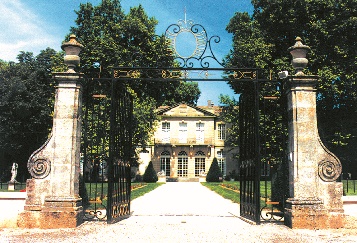 2/03LOTO organisé par l’association de la Chasse à MANE15h30 Salle polyvalenteNombreux lots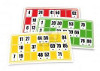 03/03SALAGON SecretDécouvrez l’histoire du bâtiment – 15h00Faites-vous conter le passé du bâtiment, ses utilisations au fil du temps et la vie du musée depuis les espaces ordinairement fermés au public.Réservation : 04.92.75.70.50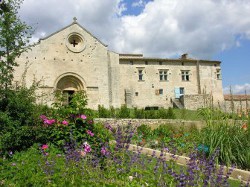 10/03LOTO organisé par l’association des parents d’élèves des écoles de ManeSalle polyvalente – 14h0Nombreux lots10/03SALAGON – Initiation à la vannerie sauvageDe 9h30 à 18h00Découverte de la vannerie spiralée, initiation aux techniques de tressage végétal et au rempaillage avec Dominique Coll, ethnobotaniste, accompagnée de pratiquants chevronnés.Tarif : 35 € par personneRéservation : 04.92.75.70.50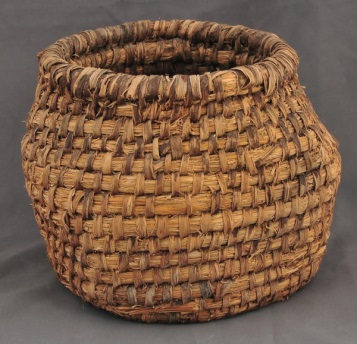 17/03SALAGON : Balade ethnobotanique – Salades sauvages et herbes à cuireDe 10 h à 13hUne sortie pour apprendre à reconnaître les salades et les herbes à cuire, par Magali Amir, ethnobotaniste, auteure de plusieurs ouvrages : Les cueillettes de confiance ou encore La cuisine des collines.Tarif : 15 € par personneRéservation : 04.92.75.70.50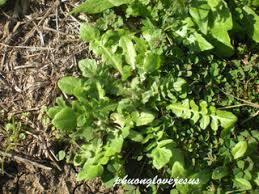 23 et 24/03SALAGON – 12ème édition Week-end des musées TéléramaUne entrée gratuite avec le pass Télérama Profitez du week-end Musées Télérama pour découvrir le musée de Salagon !Renseignements : 04.92.75.70.50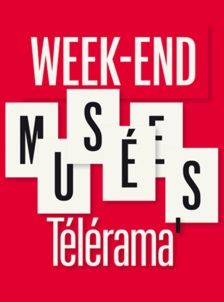 24/03SALAGON – Cueillette et dégustation dans les jardins De 11h à 12h30 Venez découvrir et déguster les plantes sauvages et comestibles des jardins de SalagonRenseignements : 04.92.75.70.50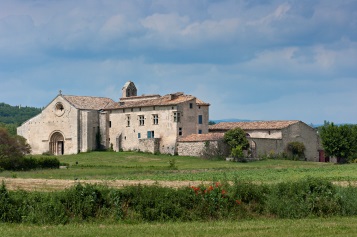 24/03LOTO organisé par l’association la boule Manaraine15h30 Salle polyvalenteNombreux lots